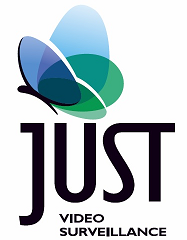 Инструкция по эксплуатацииJT-H1008P9-портовый PoE коммутатор с встроенным блоком питания(9 POE 10/100Mб/с)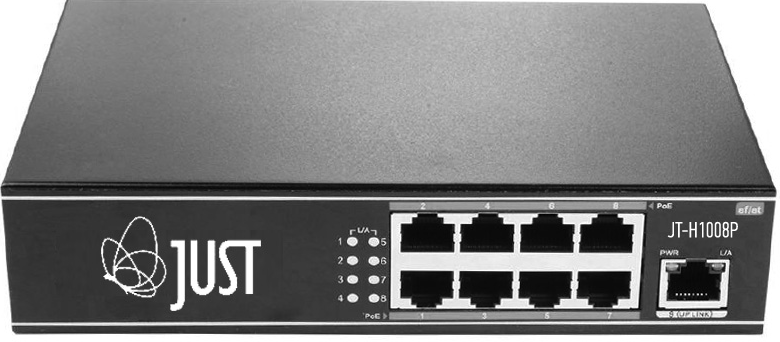 ВведениеPoE коммутатор обеспечивает питание и передачу данных с использованием технологии Power over Ethernet (PoE) по кабелю CAT-5. PoE коммутатор станет идеальным сетевым решением как для объектов промышленного значения, так и для частного использования. Описание моделиJT-H1008PPoE коммутатор JT-H1008P имеет девять портов Ethernet для передачи данных 10/100 Mbps, восемь из которых стандарта POE 802.3 af, 802.3 at. Модель поддерживает автоматическое определение алгоритма подключаемого устройства: подаёт напряжение только при наличии источника питания POE в подключаемом устройстве и прекращает подачу питания если PoE устройства отключены.Комплект поставки:1 PoE коммутатор1 Кабель питания1 Руководство ПользователяОсновные особенностиСоответствует стандарту IEEE802.3, IEEE 802.3u, IEEE 802.3af, IEEE802.3at9 портов 10/100 с автоматическим определением подключаемых устройствВсе порты поддерживают функцию автоопределения (MDI/MDIX).Все PoE порты поддерживают питание до 15.4 Вт (стандарт IEEE802.3af), 30 Вт (стандарт IEEE802.3at) Поддержка протокола IEEE 802.3x Автоматическое заполнение таблицы (MAC-) адресов и удаление из нее устаревших адресов.Максимальное количество адресов 4КСветодиодные индикаторы контроля подачи питания, подключения ,  активности и скорости передачи.Технические характеристикиИнструкция по эксплуатацииВнешний вид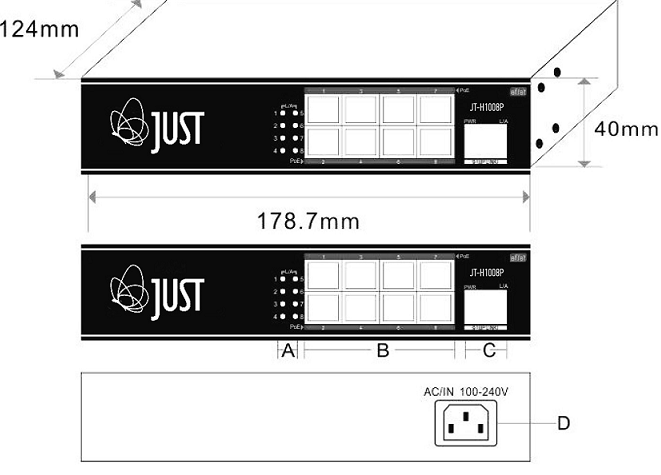 А: Индикаторы работыB: 8x100M Порты PoEC: 100M Up link ПортD: Подключение кабеля питания 100-240В / 50-60 ГцИндикаторы работы устройстваСхема подключения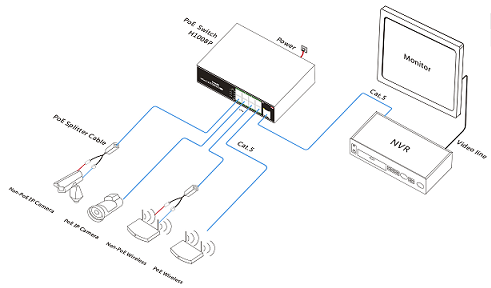 !Важно!Установка PoE коммутатора: Устройство необходимо устанавливать в стойку в хорошо проветриваемом помещении.Убедитесь, что подключаемые устройства соответствуют стандарту IEEE802.3af/at.Приоритет: эта функция защищает коммутатор при перегрузках, если общее потребление выше, чем указано, порты коммутатора будут отсортированы по приоритету, первый порт, второй, третий и т.д., затем электроснабжение низших приоритетов будет выключено. (8 порт, 7 порт и т.д.) PoE порт: Порты работают по технологии PoE, которая может передавать питание и данные при подключении устройства. Вы можете проверить состояние каждого порта с помощью индикаторов работы на передней панели устройства.Гарантийные обязательства:Срок гарантии 1 год с момента продажи.При отсутствии отметки о дате продажи гарантийный срок исчисляется от даты производства.Гарантийные обязательства недействительны, если причиной неисправности являются:- умышленная порча;- пожар, наводнение , стихийные бедствия;- аварии в сети питания;- электрический пробой микросхем вследствие ошибок  в подключении;- механические, термические, химические повреждения;- нарушение правил установки и подключения.